Правительство Санкт-ПетербургаКомитет по образованиюГосударственное бюджетное общеобразовательное учреждениегимназия № 363 Фрунзенского района Санкт-Петербурга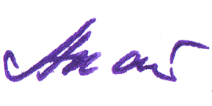 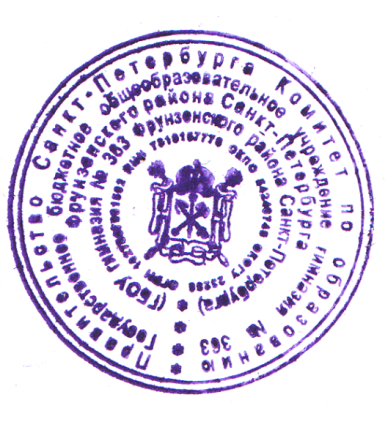 Учтеномотивированное мнениеСовета родителей (законныхпредставителей) несовершеннолетнихобучающихся ГБОУ №363Протокол №1   от 28.08.2023Учтено мотивированное мнениеСовета обучающихся ГБОУ №363Протокол №1   от 28.08.2023Выписка Из основной образовательной программы начального общего образования(ООП НОО утверждена приказом от 19.06.2015 №145,с дополнениями и изменениями приказом №119 от 29.08.2023)Государственного бюджетного общеобразовательного учреждения
гимназия №363 Фрунзенского района Санкт-ПетербургаУчебный план начального общего образованияна 2023-2024 учебный год (4 класс)Санкт-Петербург  2023ПОЯСНИТЕЛЬНАЯ ЗАПИСКАУчебный план начального общего образования Государственное бюджетное общеобразовательное учреждение гимназия №363 Фрунзенского района  Санкт-Петербурга (далее - учебный план) для 1-4 классов, реализующих основную образовательную программу начального общего образования, соответствующую ФГОС НОО (приказ Министерства просвещения Российской Федерации от 31.05.2021 № 286 «Об утверждении федерального государственного образовательного стандарта начального общего образования»), фиксирует общий объём нагрузки, максимальный объём аудиторной нагрузки обучающихся, состав и структуру предметных областей, распределяет учебное время, отводимое на их освоение по классам и учебным предметам.Учебный план является частью образовательной программы Государственное бюджетное общеобразовательное учреждение гимназия №363 Фрунзенского района Санкт-Петербурга, разработанной в соответствии с ФГОС начального общего образования, с учетом Федеральной образовательной программы начального общего образования, и обеспечивает выполнение санитарно-эпидемиологических требований СП 2.4.3648-20 и гигиенических нормативов и требований СанПиН 1.2.3685-21.Учебный год в Государственное бюджетное общеобразовательное учреждение гимназия №363 Фрунзенского района Санкт-Петербурга начинается 01.09.2023 и заканчивается 20.05.2024. Продолжительность учебного года в 1 классе - 33 учебные недели во 2-4 классах – 34 учебных недели. Максимальный объем аудиторной нагрузки обучающихся в неделю составляет  в 1 классе - 21 час, во 2 – 4 классах – 23 часа .Образовательная недельная нагрузка распределяется равномерно в течение учебной недели, при этом объем максимально допустимой нагрузки в течение дня составляет:для обучающихся 1-х классов - не превышает 4 уроков и один раз в неделю -5 уроков.для обучающихся 2-4 классов - не более 5 уроков.Распределение учебной нагрузки в течение недели строится таким образом, чтобы наибольший ее объем приходился на вторник и (или) среду. На эти дни в расписание уроков включаются предметы, соответствующие наивысшему баллу по шкале трудности либо со средним баллом и наименьшим баллом по шкале трудности, но в большем количестве, чем в остальные дни недели. Изложение нового материала, контрольные работы проводятся на 2 - 4-х уроках в середине учебной недели. Продолжительность урока (академический час) составляет 45 минут, за исключением 1 класса.Обучение в 1-м классе осуществляется с соблюдением следующих дополнительных требований: учебные занятия проводятся по 5-дневной учебной неделе и только в первую смену;использование «ступенчатого» режима обучения в первом полугодии (в сентябре, октябре - по 3 урока в день по 35 минут каждый, в ноябре-декабре - по 4 урока по 35 минут каждый; январь - май - по 4 урока по 40 минут каждый).Использование «ступенчатого» режима обучения в первом полугодии может осуществляться следующим образом.  В сентябре-октябре четвертый урок и один раз в неделю пятый урок (всего 48 уроков) проводятся в нетрадиционной форме: целевые прогулки, экскурсии, уроки-театрализации, уроки-игры.  Содержание нетрадиционных уроков должно быть направлено на развитие обучающихся. Уроки в нетрадиционной форме распределяются в соответствии с рабочими программами учителей следующим образом: 24 урока физической культуры и 24 урока, но другим учебным предметам, в том числе: 4-5 экскурсий по окружающему миру, 3-4 экскурсии по изобразительному искусству, 4-6 нетрадиционных занятий по технологии; 4-5 уроков-театрализаций по музыке, 6-7 уроков-игр и экскурсий по математике (кроме уроков русского языка и литературного чтения).Продолжительность выполнения домашних заданий составляет во 2-3 классах - 1,5 ч., в 4 классах - 2 ч.С целью профилактики переутомления в календарном учебном графике предусматривается чередование периодов учебного времени, сессий и каникул.  Продолжительность каникул в течение учебного года составляет не менее 30 календарных дней, летом — не менее 8 недель. Для первоклассников предусмотрены дополнительные недельные каникулы в середине третьей четверти.Учебные занятия для учащихся 2-4 классов проводятся по 5-и дневной учебной неделе.Учебный план состоит из двух частей — обязательной части и части, формируемой участниками образовательных отношений. Обязательная часть учебного плана определяет состав учебных предметов обязательных предметных областей.Часть учебного плана, формируемая участниками образовательных отношений, обеспечивает реализацию индивидуальных потребностей обучающихся. Время, отводимое на данную часть учебного плана внутри максимально допустимой недельной нагрузки обучающихся, может быть использовано: на проведение учебных занятий, обеспечивающих различные интересы обучающихся. Во 1-ых классах из части учебного плана, формируемой участниками образовательных отношений, 1 час используется на изучение курса «Физическая культура».Во 2-ых и 3-их классах из части учебного плана, формируемой участниками образовательных отношений, 1 час используется на изучение курса «Функциональная грамотность». Это сделано с целью реализации стратегии смыслового чтения, а также для обучения различным видам речевой деятельности – письму и чтению, говорению и слушанию; формирования приемов математической деятельности у учащихся начальной школы, реализующей компетентностный подход в обучении, развития умений каждого ребенка мыслить с помощью таких логических приемов, как анализ, синтез, сравнение, обобщение, классификация, умозаключение, систематизация, отрицание, ограничение. В качестве основных составляющих функциональной грамотности выделены: математическая грамотность, читательская грамотность, естественнонаучная грамотность, финансовая грамотность.Во 1-ых и 4-ых классах «Функциональная грамотность» реализуется через внеурочную деятельность.В Государственное бюджетное общеобразовательное учреждение гимназия №363 Фрунзенского района Санкт-Петербурга языком обучения является русский язык.При изучении предметной области «Основы религиозных культур и светской этики» выбор одного из учебных модулей осуществляются по заявлению родителей (законных представителей) несовершеннолетних обучающихся.В учебный план IV класса включен учебный предмет «Основы религиозных культур и  светской  этики»  (далее  -   ОРКСЭ)  1  час  в  неделю  (всего  34  часа).  Целью учебного предмета ОРКСЭ является формирование у обучающегося мотиваций к осознанному нравственному поведению, основанному на знании и уважении культурных и религиозных традиций народа России, а также к диалогу с представителями других культур и мировоззрений.  Учебный предмет является светским.Выбор модуля, изучаемого в рамках учебного предмета ОРКСЭ, осуществляется родителями (законными представителями) обучающихся.  Выбор фиксируется протоколами родительских собраний и письменными заявлениями родителей. На основании произведенного выбора формируются учебные группы вне зависимости от количества обучающихся в каждой группе.  Родителями обучающихся выбор сделан в пользу модулей: основы мировых религиозных культур, основы светской этики и основы православия.                                             Выбор модуля.При изучении предметов осуществляется деление учащихся на подгруппы.Промежуточная аттестация – процедура, проводимая с целью оценки качества освоения обучающимися части содержания (четвертное оценивание) или всего объема учебной дисциплины за учебный год (годовое оценивание).Промежуточная/годовая аттестация обучающихся за четверть осуществляется в соответствии с календарным учебным графиком.Все предметы обязательной части учебного плана оцениваются по четвертям. Предметы из части, формируемой участниками образовательных отношений, являются безотметочными и оцениваются «зачет» или «незачет» по итогам четверти. Промежуточная аттестация проходит на последней учебной неделе четверти. Формы и порядок проведения промежуточной аттестации определяются «Положением о формах, периодичности и порядке
текущего контроля успеваемости и промежуточной аттестации обучающихся Государственное бюджетное общеобразовательное учреждение гимназия №363 Фрунзенского района  Санкт-Петербурга.          Формами промежуточной аттестации являются:- письменная проверка – письменный ответ учащегося на один или систему вопросов (заданий). К письменным ответам относятся: домашние, проверочные, лабораторные, практические, контрольные, творческие работы; письменные отчёты  о наблюдениях; письменные ответы на вопросы теста; сочинения, изложения, диктанты, рефераты и другое;- устная проверка – устный ответ учащегося на один или систему вопросов, беседы, собеседования и другое;- комбинированная проверка - сочетание письменных и устных форм проверок.В качестве промежуточной аттестации может быть зачтен результат Всероссийской Проверочной Работы.Оценивание младших школьников в течение первого года обучения осуществляются в форме словесных качественных оценок на критериальной основе, в форме письменных заключений учителя, по итогам проверки самостоятельных работ.Освоение основных образовательных программ начального общего образования завершается итоговой аттестацией. Нормативный срок освоения ООП НОО составляет 4 года.Годовой учебный план для IV классов на 2023/2024 УЧЕБНЫЙ ГОДНедельный учебный план для IV классов на 2023/2024 УЧЕБНЫЙ ГОДПРИНЯТРешением педагогического Совета ГБОУ гимназии №363 Фрунзенского района Санкт-ПетербургаПротокол №1      от 29.08.2023УТВЕРЖДЕНАДиректор ГБОУ гимназии №363 Фрунзенского района Санкт-Петербурга_______________Акатова И.Б. Приказ № 119          от 29.08.2023Наименование модуляКоличество учащихсяОсновы мировых религиозных культур23Основы светской этики39Основы православной культуры18Основы исламской культуры0Основы буддийской культуры0Основы иудейской культуры0Предметные областиУчебные предметыУчебные предметыКоличество часов в годКоличество часов в годКоличество часов в годКоличество часов в годВсегоПредметные областиУчебные предметыУчебные предметыIIIIIIIVВсегоОбязательная частьОбязательная частьОбязательная частьОбязательная частьОбязательная частьОбязательная частьОбязательная частьОбязательная частьРусский язык и литературное чтениеРусский языкРусский язык132136136170574Русский язык и литературное чтениеЛитературное чтениеЛитературное чтение132136136136540Родной язык и литературное чтение на родном языкеРодной языкРодной язык00000Родной язык и литературное чтение на родном языкеЛитературное чтение на родном языкеЛитературное чтение на родном языке00000Иностранный языкИностранный язык (английский)Иностранный язык (английский)-686868204Математика 
и информатикаМатематикаМатематика132136136136540Обществознание 
и естествознание (Окружающий мир)Окружающий мир Окружающий мир 66686868270Основы религиозных культур и светской этикиОсновы религиозных культур и светской этикиОсновы религиозных культур и светской этики---3434ИскусствоМузыка Музыка 33343434135ИскусствоИзобразительное искусствоИзобразительное искусство33343434135ТехнологияТехнология Технология 33343434135Физическая культураФизическая культураФизическая культура9910210268371Итого:Итого:6607487487822972Часть, формируемая участниками образовательных отношенийЧасть, формируемая участниками образовательных отношенийЧасть, формируемая участниками образовательных отношенийЧасть, формируемая участниками образовательных отношенийЧасть, формируемая участниками образовательных отношенийЧасть, формируемая участниками образовательных отношенийЧасть, формируемая участниками образовательных отношенийЧасть, формируемая участниками образовательных отношенийРусский язык и литературное чтениеРусский язык и литературное чтениеРусский язык3334340101Максимально допустимая недельная нагрузкаМаксимально допустимая недельная нагрузкаМаксимально допустимая недельная нагрузка6937827827823039Предметные областиУчебные предметыУчебные предметыКоличество часов в неделюКоличество часов в неделюКоличество часов в неделюКоличество часов в неделюВсегоПредметные областиУчебные предметыУчебные предметыIIIIIIIVВсегоОбязательная часть Обязательная часть Обязательная часть Обязательная часть Обязательная часть Обязательная часть Обязательная часть Обязательная часть Русский язык и литературное чтениеРусский языкРусский язык444517Русский язык и литературное чтениеЛитературное чтениеЛитературное чтение444416Родной язык и литературное чтение на родном языкеРодной языкРодной язык00000Литературное чтение на родном языкеЛитературное чтение на родном языке00000Иностранный языкИностранный язык (английский)Иностранный язык (английский)-2226Математика 
и информатикаМатематикаМатематика444416Обществознание 
и естествознание (Окружающий мир)Окружающий мир Окружающий мир 22228Основы религиозных культур и светской этикиОсновы религиозных культур и светской этикиОсновы религиозных культур и светской этики---11ИскусствоМузыка Музыка 11114ИскусствоИзобразительное искусствоИзобразительное искусство11114ТехнологияТехнология Технология 11114Физическая культураФизическая культураФизическая культура333211Итого:Итого:2022222387Часть, формируемая участниками образовательных отношенийЧасть, формируемая участниками образовательных отношенийЧасть, формируемая участниками образовательных отношенийЧасть, формируемая участниками образовательных отношенийЧасть, формируемая участниками образовательных отношенийЧасть, формируемая участниками образовательных отношенийЧасть, формируемая участниками образовательных отношенийЧасть, формируемая участниками образовательных отношенийРусский язык и литературное чтениеРусский язык и литературное чтениеРусский язык11103Максимально допустимая недельная нагрузкаМаксимально допустимая недельная нагрузкаМаксимально допустимая недельная нагрузка2123232390